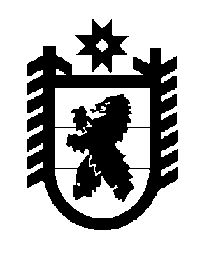 Российская Федерация Республика Карелия    ПРАВИТЕЛЬСТВО РЕСПУБЛИКИ КАРЕЛИЯПОСТАНОВЛЕНИЕот 8 июля 2016 года № 246-Пг. Петрозаводск О внесении изменений в Положение о Министерстве по природопользованию и экологии Республики КарелияПравительство Республики Карелия п о с т а н о в л я е т:Внести в Положение о Министерстве по природопользованию и экологии Республики Карелия, утвержденное постановлением Правительства Республики Карелия от 6 октября 2010 года № 206-П «Об утверждении Положения о Министерстве по природопользованию и экологии Республики Карелия» (Собрание законодательства Республики Карелия, 2010, № 10, 
ст. 1297; № 12, ст. 1702; 2011, № 3, ст. 309; № 10, ст. 1648; 2012, № 11, 
ст. 2027; 2013, № 1, ст. 67; № 2, ст. 250; № 10, ст. 1843; № 12, ст. 2282; 2014, 
№ 7, ст. 1292; № 10, ст. 1831; 2015, № 5, ст. 930; № 8, ст. 1543), следующие изменения:1) подпункт 7 пункта 9 изложить в следующей редакции:«7) в области лесных отношений:осуществляет полномочия собственника лесных участков, находящихся в собственности Республики Карелия, в пределах, установленных законодательством, в том числе:– организует осуществление мер пожарной безопасности и тушение лесных пожаров в лесах, расположенных на землях особо охраняемых природных территорий регионального значения;– организует осуществление мер пожарной безопасности в лесах, расположенных на земельных участках, находящихся в собственности Республики Карелия;– осуществляет учет древесины, заготовленной гражданами для собственных нужд в лесах, расположенных на лесных участках, находящихся в собственности Республики Карелия, в том числе на землях особо охраняемых природных территорий регионального значения;– устанавливает коэффициент для определения расходов на обеспечение проведения мероприятий по охране, защите, воспроизводству лесов, применяемый при расчете платы по договору купли-продажи лесных насаждений, заключаемому с субъектами малого и среднего предпринимательства в соответствии с частью 4 статьи 291 Лесного кодекса Российской Федерации;осуществляет следующие полномочия Российской Федерации в области лесных отношений, переданные для осуществления органам государственной власти субъектов Российской Федерации:– разрабатывает лесные планы Республики Карелия, разрабатывает и утверждает лесохозяйственные регламенты, а также проводит государственную экспертизу проектов освоения лесов;– предоставляет в границах земель лесного фонда лесные участки в постоянное (бессрочное) пользование, аренду, безвозмездное пользование, а также заключает договоры купли-продажи лесных насаждений (в том числе организует и проводит соответствующие аукционы), принимает решения о прекращении права постоянного (бессрочного) пользования, заключает соглашения об установлении сервитутов в отношении лесных участков в границах земель лесного фонда, принимает решения о предварительном согласовании предоставления земельных участков в границах земель лесного фонда;– выдает разрешения на выполнение работ по геологическому изучению недр на землях лесного фонда;– организует использование лесов, их охрану (в том числе осуществление мер пожарной безопасности и тушение лесных пожаров), защиту (за исключением лесозащитного районирования и государственного лесопатологического мониторинга), воспроизводство (за исключением лесосеменного районирования, формирования федерального фонда семян лесных растений и государственного мониторинга воспроизводства лесов) на землях лесного фонда и обеспечивает охрану, защиту, воспроизводство лесов (в том числе создание и эксплуатацию лесных дорог, предназначенных для использования, охраны, защиты и воспроизводства лесов) на указанных землях;– ведет государственный лесной реестр в отношении лесов, расположенных в границах территории Республики Карелия, предоставляет информацию, содержащуюся в указанном реестре, в установленном федеральными законами порядке;– осуществляет на землях лесного фонда федеральный государственный лесной надзор (лесную охрану), федеральный государственный пожарный надзор в лесах, за исключением случаев, предусмотренных пунктами 36 и 37 статьи 81 Лесного кодекса Российской Федерации, а также проведение на землях лесного фонда лесоустройства, за исключением случаев, предусмотренных пунктами 1 и 2 части 1 статьи 68 Лесного кодекса Российской Федерации;– утверждает проектную документацию лесных участков в отношении лесных участков в составе земель лесного фонда;– осуществляет учет древесины, заготовленной гражданами для собственных нужд в лесах, расположенных на землях лесного фонда;– осуществляет государственный надзор в области семеноводства в отношении семян лесных растений при осуществлении федерального государственного лесного надзора (лесной охраны);– осуществляет иные полномочия в области лесных отношений, отнесенные федеральными законами и иными нормативными правовыми актами Российской Федерации к полномочиям органа исполнительной власти субъекта Российской Федерации, уполномоченного в области использования, охраны, защиты, воспроизводства лесов;– осуществляет иные установленные законами и иными нормативными правовыми актами Республики Карелия полномочия в области лесных отношений;»;2) подпункт 5 пункта 13 дополнить словами:«, за исключением прав и обязанностей представителя нанимателя в части соблюдения государственными гражданскими служащими Министерства законодательства о противодействии коррупции;».           Глава Республики  Карелия                       			      	        А.П. Худилайнен